						Date_______________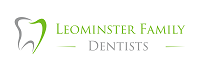 New Patient InformationName __________________________________________ Birthdate ____________ SS# ___________ □ Male □ FemaleAddress _______________________________________ City _________________ State ________ Zip Code ________Home Phone ________________ Cell Phone ________________ Email ______________________________________Check Appropriate Box		□ Single	□ Married	□ Divorced	□ Separated	□ WidowedEmployer __________________________ Occupation ________________________ Work Phone __________________Emergency Contact Person ______________________________ Phone ______________________________________Student Status ___________________________________________ School ___________________________________Person responsible for account _______________________________ Referred by ______________________________Dental InsuranceDental HistoryPrevious dentist & location _________________________________________ Date of last exam ___________________How often do you floss? ______________________________ How often do you brush? __________________________Have you had any problems associated with previous dental treatment? _______________________________________Please check all that apply:Health HistoryPhysician’s Name __________________________________________ Date of Last Visit _________________________Check the Appropriate Answer:□ Yes	□ No	Are you currently under medical treatment? If yes, explain _____________________________________□ Yes	□ No	Are you taking any medications now? If yes, explain __________________________________________□ Yes	□ No	Have you had any serious illness or operations? If yes, explain _________________________________□ Yes	□ No	Do you smoke or drink alcohol? If yes, how often ____________________________________________□ Yes	□ No    Do you need to pre-medicate for dental procedures? If yes, specify condition ______________________□ Yes	□ No	Do you have any allergies?		Women Only: Are you Pregnant?  □ Yes   □ No           Nursing?   □ Yes   □ No          Please check all that apply: 						          Please initial if nothing is checked ______Authorization and ReleaseI certify that I have read and understand the above information to the best of my knowledge. The above questions have been accurately answered. I understand that providing incorrect information can be dangerous to my health. I authorize my insurance company to pay to the dentist or dental group all insurance benefits otherwise payable to me or services rendered. I authorize the use of this signature on all insurance submissions. I understand that I am financially responsible for all charges not covered by my insurance company. Please Print Name _________________________________________________________________________________Patient or Guardian Signature ______________________________________________ Date ______________________Leominster Family DentistsOUR POLICIESPatient Name (Print): ___________________________________________________________  You are responsible for knowing your dental insurance benefits!Dental plans differ significantly. Each patient should know and understand his or her individual benefit package. Please contact your insurance company at the telephone number on your insurance card if you have questions regarding your coverage.Patients with dental insurance are responsible for paying any co-payment, deductible, or fees for non-covered services at the time the services are rendered. We will be happy to give you an estimated treatment plan, however this is ONLY AN ESTIMATE and the patient is ultimately responsible for any payment not covered by insurance.To help you get the most from your dental plan, we encourage you to become familiar with your insurance plan before seeking care.X______________________________________________________                   _______________Signature of patient or parent/guardian if minor				DateAuthorization, Release & Agreement to pay for services renderedI authorize the dentist to release any information including the diagnosis and the records of any treatment or examination rendered to me during the period of such Dental Care to third party payors and/or other health practitioners.I authorize and hereby request insurance company to pay directly to the dentist (or the dental group) insurance benefits otherwise payable to me.I understand that my dental insurance carrier may pay less than the actual bill for services. I agree to be responsible for payment of all services rendered on my behalf or on behalf of my dependent(s).X______________________________________________________                   _______________Signature of patient or parent/guardian if minor				DateFinancial ArrangementsFor your convenience, we offer the following methods of payment: MasterCard, Visa, Discover and American Express. For extensive services we offer low and no interest payment plans through Care Credit. If you have any questions concerning financial arrangements or need special arrangements, please ask for assistance. Payment is expected at the time services are performed. X______________________________________________________                   _______________Signature of patient or parent/guardian if minor				DateMissed and Cancelled Appointment PolicyWe reserve appointment times specifically for each patient so that we may provide the ultimate care and service. Please schedule your appointment carefully as there will be a fee of $35/Hygiene, $75/Doctor to your account for any appointment missed/cancelled without 24 hours notice. Similarly, late arrivals can create scheduling problems with other patients. Please notify us if you are going to be late.If you need to change an existing appointment, please call during our regular business hours listed below as our machines are not able to take cancellation messages. Cancellations via text messages or e-mails are also not accepted.X______________________________________________________                   _______________Signature of patient or parent/guardian if minor				DateDivorce, Separation & Custody AgreementsWe believe that such matters should not enter into a child’s medical treatment. The individual who is requesting the medical treatment is totally responsible for the payment of the medical bills. We are not a party to your divorce agreement, we will collect co-pays and deductibles from the attending parent.“Joint Custody” means that each parent has equal access to the child’s medical record. Without a COURT ORDER, we will not stop either parent from looking at their child’s chart or obtaining their child’s test results.We will not call the other parent for consent prior to treatment.We will discuss with the accompanying parent, information pertinent to the child’s history and/or present exam. We reserve the right to charge an administrative fee for copying records. Should the issues that come between parents become disruptive to our organization, we will take appropriate measures.X______________________________________________________                   _______________Signature of patient or parent/guardian if minor				DateDENTAL TREATMENT CONSENTI authorize Leominster Family Dentists to perform dental treatment including local anesthesia, examination, radiographs (x-rays) or diagnostic aids.In general terms, dental treatment may include but is not limited to one or a number of the following:Administration of local anesthesiaCleaning of the teeth and application of topical fluorideScaling and root planing with local anesthesiaApplication of sealants to the grooves of the teethTreatment of disease or injured teeth with dental restorations. These restorations may either be amalgam (silver) or composite (white)Stainless steel crowns for children. These are necessary in cases where a simple filling would not be the best long term restoration or in cases where there are large cavities.The replacement of missing teeth with a dental prosthesis (crown, implant, partials, etc)Treatment of disease or injured oral tissues (hard/or soft)Treatment of malposed (crooked) teeth and/or development abnormalitiesTreatment of canal or pulp chamber that lies in the middle of the tooth and its root also known as “endodontic” therapy or root canal treatmentRisks of Dental Procedures in GeneralIncluded (but not limited to) are complications resulting from the use of dental instruments, drugs, medicines, analgesics (pain killers), anesthetics and injections. These complications include pain, infection, swelling, bleeding, sensitivity, prolonged numbness and tingling sensations in the lip, tongue, chin, gums, cheeks and teeth, thrombophlebitis (inflammation of the vein), reaction to injections, change in occlusion (biting), muscle cramps and spasms, temporomandibular (jaw) joint difficulty, loosening of the teeth or restoration in the teeth, injury to other tissues, referred pain to the ear, neck and head, nausea, allergic reactions, itching, bruising, delayed healing, sinus complications and further surgery.  Medication and drugs may cause drowsiness and lack of awareness and coordination (which can be influenced by the use of alcohol or other drugs), thus it is advisable not to operate any vehicle or hazardous device, or work for twenty-four hours of until recovered from their effects.Changes in Treatment PlanI understand that during treatment, it may be necessary to change and/or alter procedures because of conditions found while working on the teeth that were not discovered during examination. Upon being informed, I will give my permission to the dentist to make any/all changes and addition as necessary.FillingsI understand that I may experience hot and cold sensitivity, pain or discomfort following routine restorative procedures and that this is usually temporary and should settle without further treatment. If in the event that my condition does not get any better, I understand that I may need further dental treatment, the most common being root canal therapy, resulting in additional costs.	Crown (Caps) and BridgesI understand that sometimes it is not possible to match the color of the natural teeth exactly with artificial teeth. I further understand that I may be wearing temporary crowns, which may come off easily and that I must be careful to ensure that they are kept in place until the permanent crowns are delivered. I realize the final opportunity to make changes in any new crown or bridge (including shape, fit, size and color) will be before cementation. Once cemented, I understand that any changes in shape, fit, size or color will incur an additional charge.Alternative TreatmentI understand that I have the right to choose on the basis of adequate information, from alternate treatment plans that meet professional standards of care.  By signing below, I consent to the general dental treatments and/or proposed treatment.____________________________________________________________________Please Print Name_____________________________________________________________________                            ___________________Signature of Patient, Parent or Guardian							    DateAcknowledgement of Receipt of Notice of Privacy Practices**You may refuse to sign this acknowledgement**I, _________________________________________, have received a copy of this office’s Notice of Privacy Practices.Signature: _____________________________________ Date: __________________________Release of InformationI, ____________________________________, give permission for my dental and/or account information to be discussed with the following persons:Spouse: _______________________________________________________________________Parent:  _______________________________________________________________________Other: ________________________________________________________________________Signature: _____________________________________ Date: __________________________For Office Use OnlyWe attempted to obtain written acknowledgement of receipt of our Notice of Privacy Practices, but acknowledgement could not be obtained because:Individual refused to signCommunication barriers prohibited obtaining the acknowledgment An emergency situation prevented us from obtaining acknowledgementOther (please specify) ________________________________________________________Primary InsuranceName of Insured ________________________________Date of Birth ___________________________________Relationship to Patient ___________________________Insurance Company Name ________________________Employer ______________________________________ID/SS # ___________________ Group # _____________Secondary InsuranceName of Insured ________________________________Date of Birth ___________________________________Relationship to Patient ___________________________Insurance Company Name ________________________Employer ______________________________________ID/SS # ___________________ Group # _____________□ Bad Breath□ Loose Teeth or Broken Fillings□ Sensitivity to Sweets or Biting□ Bleeding Gums□ Orthodontic Treatment□ Blisters on Lips or Mouth□ Frequent Headaches□ Finger Nail Biting□ Periodontal Treatment □ Jaw, Head, or Neck Injuries□ Grinding Teeth□ Lip or Cheek Biting□ Sensitivity to Hot□ Dry Mouth□ Sensitivity to Cold□ Dentures/Partials□ Tooth Pain□ Local Anesthetics □ Penicillin□ Latex□ Sulfa Drugs□ Aspirin□ Iodine□ Metals/Jewelry□ Sedatives□ Other, please specify: ____________________________________________________□ Other, please specify: ____________________________________________________□ Other, please specify: ____________________________________________________□ Other, please specify: ____________________________________________________□ High Blood Pressure□ Thyroid Problem□ Chest Pains□ Rheumatic Fever□ Sinus Trouble□ Frequently Tired□ Severe Headache/Migraines□ Hay Fever Allergies□ Sleep Apnea/Snoring□ Swollen Ankles□ Anemia□ Stroke□ Fainting/Seizures□ Emphysema□ Tuberculosis□ Asthma□ Cancer□ Radiation Therapy□ Low Blood Pressure□ Arthritis□ Glaucoma□ Epilepsy/Convulsions□ Joint Replacement/Implant□ Recent Weight Loss□ Leukemia□ AIDS or HIV Infection□ Liver Disease□ Diabetes□ Hepatitis/Jaundice□ Respiratory Problems□ Kidney Disease□ Eating Disorder□ STD ___________□ Osteoporosis□ Stomach Trouble/Ulcer□ Reflux/Persistent heartburn□ Angina□ Heart Attack□ Heart Disease□ Heart Murmur□ Other _______________________□ Mitral Valve Prolapse□ Cardiac Pacemaker